T= Traditional	H = Hybrid	W = WebGraduation RequirementsTo be awarded an Associate degree at Joliet Junior College, each student must meet the following requirements:1. Satisfy all admission requirements. 2. Complete the courses required to earn the chosen degree. If the student is a transfer student with coursework taken elsewhere, he/she must complete a minimum of 15 credit hours applicable to the degree earned at Joliet Junior College. Proficiency test, CLEP and Advanced Placement do not meet this requirement. 3. Earn a cumulative grade point average of at least 2.0. 4. Discharge all financial obligations to the college; have no restrictions. 5. File an application for graduation (An application should be filed at the time of registration for student’s anticipated last semester). 6. Have on file in the Graduation office by the graduation filing date all transcripts from other colleges/universities that are to be evaluated for credit, to be applied toward a degree. A delay in the process may result in a later graduation date.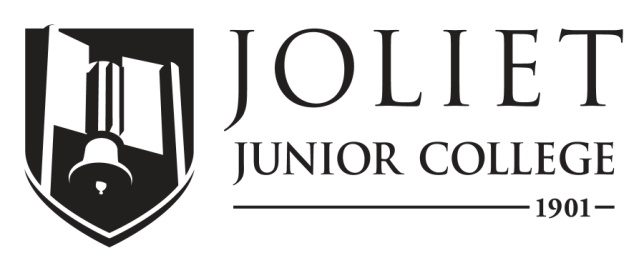 2020-2021  Completion GuideGMAW COC, TE079ICCB Approved Total Program Hours:  9Date: September 1, 2019The following schedule is based on full-time enrollment.  Students planning to transfer to a senior institution should check with that institution for specific transfer requirements.Program PrerequisitesHigh School Diploma or equivalentFirst SemesterFirst SemesterFirst SemesterFirst SemesterFirst SemesterFirst SemesterFirst SemesterCourseTitleCredit HoursMode of DeliveryPrerequisitesTerms offeredNotesWLDG 101Intro to the Welding Processes3TNoneFall SpringFirst Eight WeeksWLDG 140 GMAW3TWLDG 101FallSpringSecond Eight WeeksMFG 120Metallurgy3TNoneFallSpringTotal Semester Hours9For more information:Department ChairpersonProgram CoordinatorProgram AdvisorFor more information:Name: Jeff BradfordName: Greg FosterName: Greg FosterFor more information:E-mail: jbradford@jjc.eduE-mail: gfoster@jjc.eduE-mail: gfoster@jjc.eduFor more information:Phone: 815.280.2403Phone: 815.280.2873Phone: 815.280.2873